Mayo 5 de 2015Imperfecto del subjuntivo y condicionalhttp://www.aprenderespanol.org/verbos/subjuntivo-imperfecto.html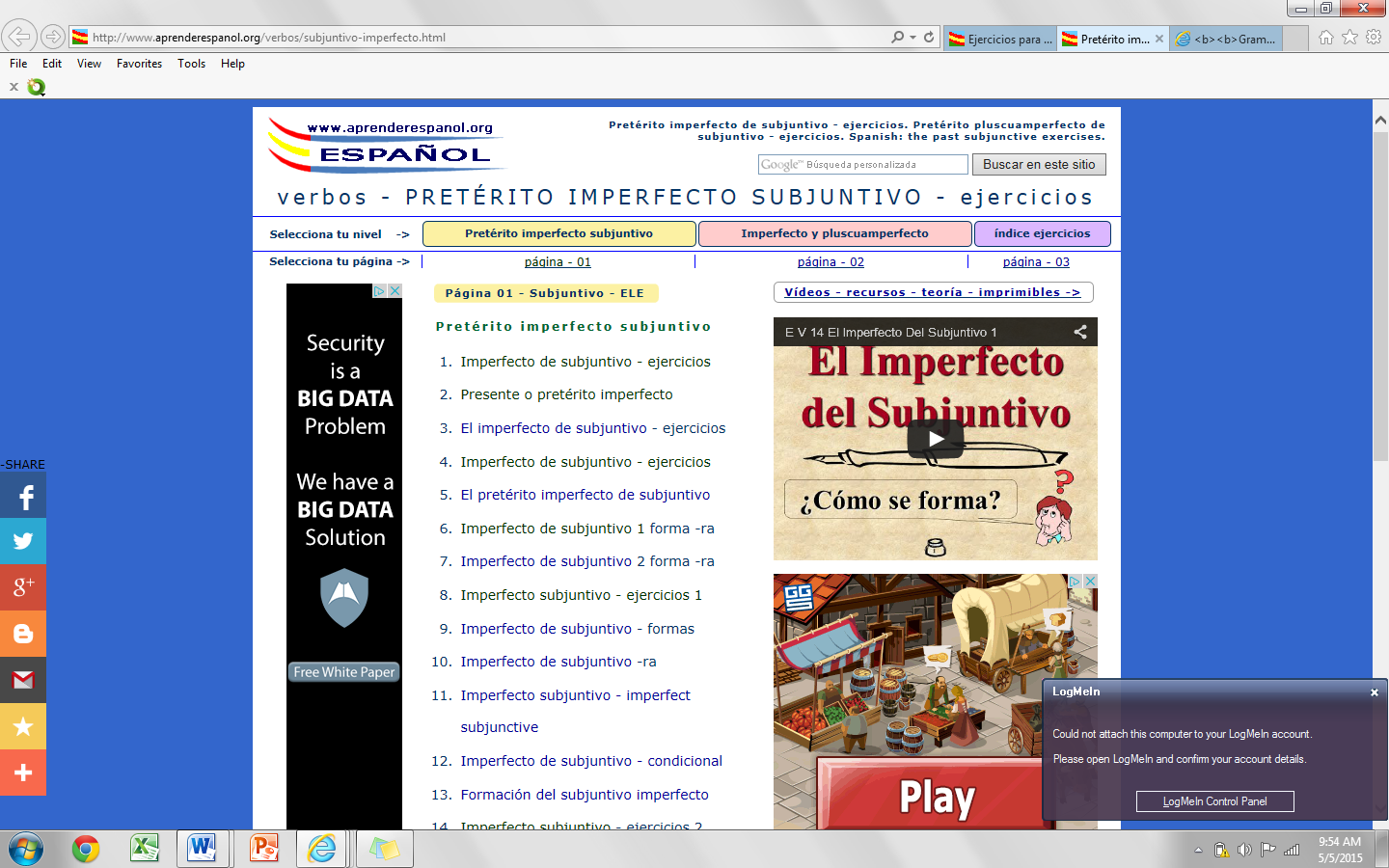 Ejercicios30, 27, 24 , 23 , 22 , 15Condicionalhttp://www.aprenderespanol.org/verbos/condicional.html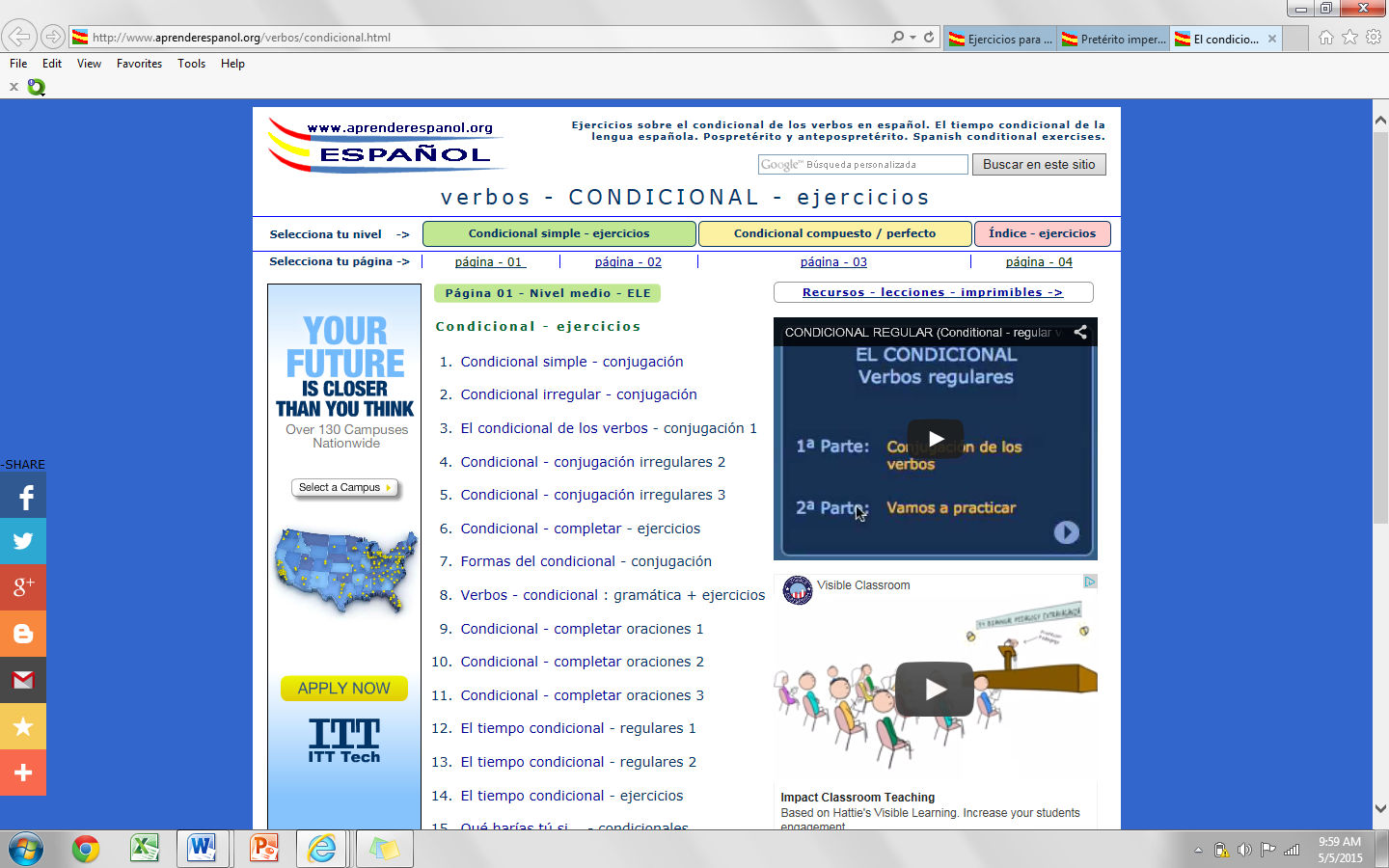 Ejercicios 4, 5 , 9, 10 (2)Realiza una encuesta  de 10 preguntas  usando if Clauses in Spanish usando el condicional y el imperfecto del subjuntivo  utiliza el tema que quieras  ejemplo¿Cómo Tu usarías tu dinero si tuvieras poco? Condicional                             imperfecto del subjuntivo